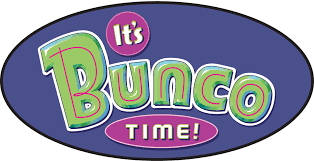 Presented by the Westmont Lions ClubFriday, February 23rd, 2018 | Doors Open at 6:00 pm.  Game starts promptly at 7:00 pm.St. Teresa of Calcutta/Holy Saviour Church’s All-Purpose Room50 Emerald Ave. Westmont, NJ 08108Donation of $10 per personSnack food & drinks availableBasket AuctionDoor Prizes50/50Tickets on sale at Franco’s Place—53 Haddon Ave. Haddon Twp. NJ 08108Contact Bonnie Richards at bmrrich@msn.com or (856) 577-8630 for tickets and donations.  All proceeds benefit the Westmont Lions Club. 